Unit 4 Lesson 13: Dividamos usando cocientes parcialesWU Conversación numérica: Dividamos (Warm up)Student Task StatementEncuentra mentalmente el valor de cada expresión.1 Comparemos solucionesStudent Task StatementUsen un algoritmo de cocientes parciales para encontrar el valor de uno de los cocientes. Prepárense para explicar cómo encontraron el cociente.Compañero 1:Compañero 2: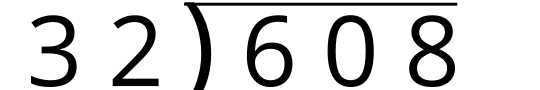 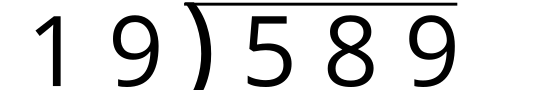 Explíquenle a su compañero cómo encontraron el valor del cociente.Trabajen con otra pareja y comparen lo que hicieron.2 Estimemos y resolvamosStudent Task StatementEstima el valor de cada cociente. Después, usa un algoritmo de cocientes parciales para encontrar el valor.Una estimación razonable de  es: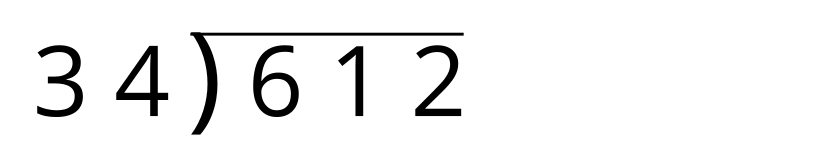 Una estimación razonable de  es: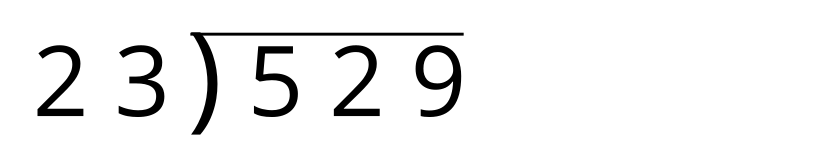 Una estimación razonable de  es: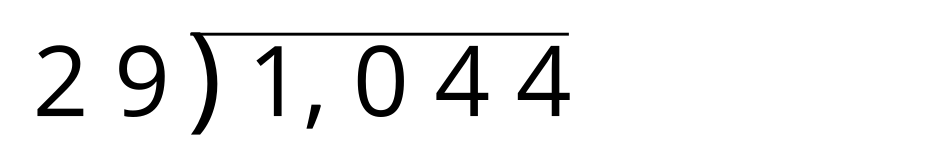 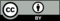 © CC BY 2021 Illustrative Mathematics®